
SPISAK SUDSKIH TUMAČA ZA GRAD KOVIN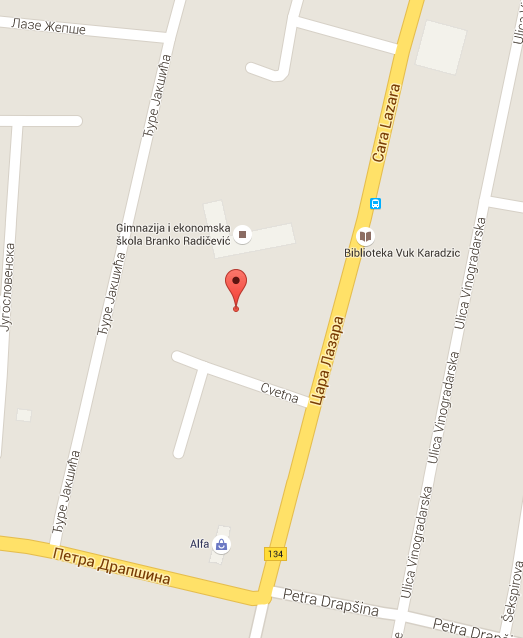 Sudski tumač za engleski jezik Kovin
Sudski tumač za hebrejski jezik Kovin
Sudski tumač za nemački jezik Kovin
Sudski tumač za persijski jezik Kovin
Sudski tumač za francuski jezik Kovin
Sudski tumač za hrvatski jezik Kovin
Sudski tumač za italijanski jezik Kovin
Sudski tumač za japanski jezik Kovin
Sudski tumač za ruski jezik Kovin
Sudski tumač za latinski jezik Kovin
Sudski tumač za norveški jezik Kovin
Sudski tumač za mađarski jezik Kovin
Sudski tumač za švedski jezik Kovin
Sudski tumač za makedonski jezik Kovin
Sudski tumač za španski jezik Kovin
Sudski tumač za pakistanski jezik Kovin
Sudski tumač za kineski jezik Kovin
Sudski tumač za znakovni jezik KovinSudski tumač za bosanski jezik Kovin
Sudski tumač za poljski jezik Kovin
Sudski tumač za arapski jezik Kovin
Sudski tumač za portugalski jezik Kovin
Sudski tumač za albanski jezik Kovin
Sudski tumač za romski jezik Kovin
Sudski tumač za belgijski jezik Kovin
Sudski tumač za rumunski jezik Kovin
Sudski tumač za bugarski jezik Kovin
Sudski tumač za slovački jezik Kovin
Sudski tumač za češki jezik Kovin
Sudski tumač za slovenački jezik Kovin
Sudski tumač za danski jezik Kovin
Sudski tumač za turski jezik Kovin
Sudski tumač za finski jezik Kovin
Sudski tumač za ukrajinski jezik Kovin
Sudski tumač za grčki jezik Kovin
Sudski tumač za holandski jezik Kovin
Sudski tumač za korejski jezik Kovin
Sudski tumač za estonski jezik KovinLokacijaul. Cara Lazara bb, 26220 KovinInternetakademijaoxford.comTelefon069/4 – 5555 - 84Radno vreme8:00 AM – 4:00 PM
9:00 AM – 2:00 PM (Subotom)